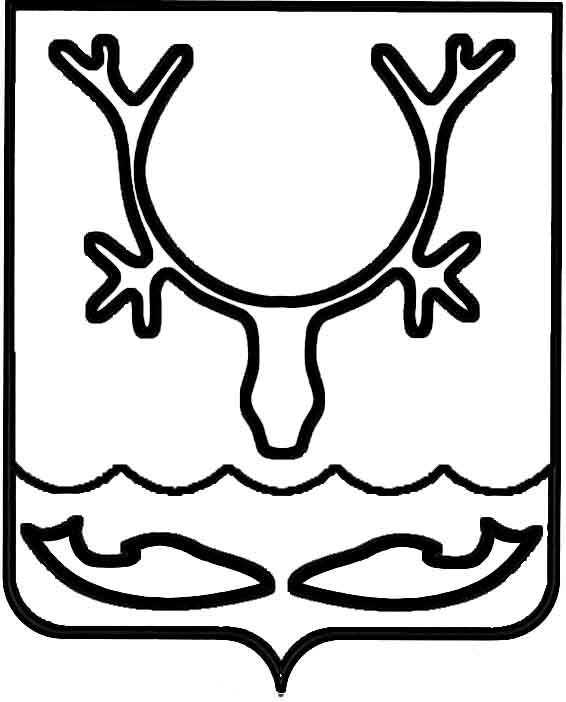 Администрация муниципального образования
"Городской округ "Город Нарьян-Мар"ПОСТАНОВЛЕНИЕО внесении изменения в постановление Администрации муниципального образования "Городской округ "Город Нарьян-Мар"                       от 19.12.2022 № 1589В связи с необходимостью актуализации сведений в программе профилактики рисков причинения вреда (ущерба) охраняемым законом ценностям в сфере благоустройства муниципального образования "Городской округ "Город Нарьян-Мар" Администрация муниципального образования "Городской округ "Город Нарьян-Мар"П О С Т А Н О В Л Я Е Т:1.	Внести изменение в постановление Администрации муниципального образования "Городской округ "Город Нарьян-Мар" от 19.12.2022 № 1589 
"Об утверждении программы профилактики рисков причинения вреда (ущерба) охраняемым законом ценностям в сфере благоустройства муниципального образования "Городской округ "Город Нарьян-Мар" на 2023 год", изложив раздел 4 
в следующей редакции:"4. Показатели результативности и эффективности программы профилактики рисков причинения вреда (ущерба).Реализация программы профилактики способствует:1.	Увеличению доли контролируемых лиц, соблюдающих обязательные требования законодательства в сфере благоустройства.2.	Развитию системы профилактических мероприятий, проводимых Отделом муниципального контроля Администрации города Нарьян-Мара.Оценка эффективности реализации программы по итогам года осуществляется по следующим показателям.                                                                                                                       Таблица 2Для оценки эффективности и результативности программы (показателей) используются следующие значения (таблица № 3).                                                                                                                        Таблица 3".2.	Настоящее постановление вступает в силу после его официального опубликования и подлежит размещению на официальном сайте Администрации муниципального образования "Городской округ "Город Нарьян-Мар"."06.03.2023№341ПоказательПериод, годПериод, годПериод, годПериод, годПоказатель202220232023Прогноз на 2024Количество выявленных нарушений 
в сфере благоустройства подконтрольными субъектами, (ед.)467Количество проведенных профилактических мероприятий 
в контрольной деятельности, (ед.)48 информирований,11 предостережений,1 профилактический визит,1 консультированиеКоличество мероприятий (публикаций) по информированию населения 
о требованиях в сфере благоустройства, (ед.)11Значение60% и менее61-85 %86-99%100% и болееЭффектНедопустимыйНизкийПлановыйЭффективныйГлава города Нарьян-Мара О.О. Белак